Деловодна информацияОбявление за изменениеИзменение на поръчка през нейния срок на изпълнение Раздел I: Възлагащ орган/възложителI.1) Наименование и адреси Раздел II: ПредметII.1) Обхват на обществената поръчкаII.2) Описание Раздел IV:ПроцедураIV.2) Административна информация Раздел V: Възлагане на поръчкатаПоръчка №: 8172    Обособена позиция №: 2 1   Наименование: Доставка на Водомери за студена вода, отчитащи широк диапазон на разхода, с номинален диаметър от 65 до 150 мм, вид съединение – „Фланци”.V.2) Възлагане на поръчката Раздел VI: Допълнителна информацияVI.3) Допълнителна информация 2VI.4) Процедури по обжалване VI.5) Дата на изпращане на настоящото обявление: 16/10/2020 (дд/мм/гггг)Раздел VII: Изменения по поръчкатаVII.1) Описание на обществената поръчка след изменениятаVII.2) Информация относно измененияВъзлагащият орган/възложителят носи отговорност за гарантиране на спазване на законодателството на Европейския съюз и на всички приложими закониПартида на възложителя: 00435Поделение: Изходящ номер: СВ-2121 от дата: 16/10/2020 (дд/мм/гггг)Изходящ номер: СВ-2121 от дата: 16/10/2020 (дд/мм/гггг)Обявлението подлежи на публикуване в ОВ на ЕС: Съгласен съм с Общите условия на АОП за използване на услугата Електронен подател: Дата на изпращане на обявлението до ОВ на ЕС: 16/10/2020 (дд/мм/гггг)Дата на изпращане на обявлението до ОВ на ЕС: 16/10/2020 (дд/мм/гггг)Заведено в преписка: 00435-2018-0059 (nnnnn-yyyy-xxxx)Заведено в преписка: 00435-2018-0059 (nnnnn-yyyy-xxxx)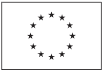 Притурка към Официален вестник на Европейския съюзИнформация и онлайн формуляри: http://simap.ted.europa.eu/Директива 2014/25/ЕС / ЗОПОфициално наименование: Софийска вода АДОфициално наименование: Софийска вода АДОфициално наименование: Софийска вода АДНационален регистрационен номер: 130175000Пощенски адрес: район Младост, ж.к. Младост IV, ул. Бизнес Парк София 1, страда 2АПощенски адрес: район Младост, ж.к. Младост IV, ул. Бизнес Парк София 1, страда 2АПощенски адрес: район Младост, ж.к. Младост IV, ул. Бизнес Парк София 1, страда 2АПощенски адрес: район Младост, ж.к. Младост IV, ул. Бизнес Парк София 1, страда 2АГрад: Софиякод NUTS: BG412Пощенски код: 1766Държава: БългарияЛице за контакт: Христо ЗанговЛице за контакт: Христо ЗанговЛице за контакт: Христо ЗанговТелефон: +359 28122495Електронна поща: hrzangov@sofiyskavoda.bgЕлектронна поща: hrzangov@sofiyskavoda.bgЕлектронна поща: hrzangov@sofiyskavoda.bgФакс: +359 28122588Интернет адрес/иОсновен адрес: (URL) www.sofiyskavoda.bgАдрес на профила на купувача: (URL) http://www.sofiyskavoda.bg/about/public_commission_33.aspxИнтернет адрес/иОсновен адрес: (URL) www.sofiyskavoda.bgАдрес на профила на купувача: (URL) http://www.sofiyskavoda.bg/about/public_commission_33.aspxИнтернет адрес/иОсновен адрес: (URL) www.sofiyskavoda.bgАдрес на профила на купувача: (URL) http://www.sofiyskavoda.bg/about/public_commission_33.aspxИнтернет адрес/иОсновен адрес: (URL) www.sofiyskavoda.bgАдрес на профила на купувача: (URL) http://www.sofiyskavoda.bg/about/public_commission_33.aspxII.1.1) Наименование: Доставка на водомери за студена водаРеферентен номер: 2 TT001768II.1.2) Основен CPV код: 38421100      Допълнителен CPV код: 1 2 II.1.2) Основен CPV код: 38421100      Допълнителен CPV код: 1 2 II.2.1) Наименование: 2 Обособена позиция 1 –Доставка на Водомери за студена вода, отчитащи широк диапазон на разхода, с номинален диаметър от 65 до 150 мм, вид съединение – „Фланци”.Обособена позиция №: 2 1II.2.2) Допълнителни CPV кодове 2
Основен CPV код: 1 38421100      Допълнителен CPV код: 1 2 II.2.2) Допълнителни CPV кодове 2
Основен CPV код: 1 38421100      Допълнителен CPV код: 1 2 II.2.3) Място на изпълнение
код NUTS: 1 BG412
Основно място на изпълнение: 
склад на “Софийска вода” АД, находящ се на адрес: гр. София, Военна рампа, бул. Илиянци №17. По инструкции на Възложителя, Доставчикът доставя на други обекти на територията на гр. СофияII.2.3) Място на изпълнение
код NUTS: 1 BG412
Основно място на изпълнение: 
склад на “Софийска вода” АД, находящ се на адрес: гр. София, Военна рампа, бул. Илиянци №17. По инструкции на Възложителя, Доставчикът доставя на други обекти на територията на гр. СофияII.2.4) Описание на обществената поръчка към момента на сключване на договора: (естество и количество на строителни работи, доставки или услуги) 
Доставка на Водомери за студена вода, отчитащи широк диапазон на разхода, с номинален диаметър от 65 до 150 мм, вид съединение – „Фланци”II.2.4) Описание на обществената поръчка към момента на сключване на договора: (естество и количество на строителни работи, доставки или услуги) 
Доставка на Водомери за студена вода, отчитащи широк диапазон на разхода, с номинален диаметър от 65 до 150 мм, вид съединение – „Фланци”II.2.7) Продължителност на поръчката, рамковото споразумение или динамичната система за закупуване
Продължителност в месеци: 36
В случай на рамкови споразумения - обосноваване на срока, чиято продължителност надвишава четири(Директива 2014/24/ЕС) / осем(Директива 2014/25/ЕС) години: II.2.7) Продължителност на поръчката, рамковото споразумение или динамичната система за закупуване
Продължителност в месеци: 36
В случай на рамкови споразумения - обосноваване на срока, чиято продължителност надвишава четири(Директива 2014/24/ЕС) / осем(Директива 2014/25/ЕС) години: II.2.13) Информация относно средства от Европейския съюз
Обществената поръчка е във връзка с проект и/или програма, финансиран/а със средства от Европейския съюз: II.2.13) Информация относно средства от Европейския съюз
Обществената поръчка е във връзка с проект и/или програма, финансиран/а със средства от Европейския съюз: IV.2.1) Обявление за възлагане на поръчка, свързано с тази поръчкаНомер на обявлението в ОВ на ЕС: 2019/S 024-053931 (напр. 2015/S 123-123456)   и  Номер на обявлението в РОП: 891933 (напр. 123456)V.2.1) Дата на сключване на договора: 25/01/2019 (дд/мм/гггг) V.2.2) Информация относно оферти
Поръчката е възложена на група от икономически оператори: V.2.3) Наименование и адрес на изпълнителя 1Изпълнителят е МСП: (МСП - както е определено в Препоръка 2003/361/ЕО на Комисията) V.2.4) Информация относно стойността на поръчката/обособената позиция (към момента на сключване на договора; без да се включва ДДС)Обща стойност на обществената поръчка: 805000.00      Валута: BGN Посочената в анекс 1 стойност от 105000 лв. е включена в посочената в обявлението за възложена поръчка и настоящето обявление стойност от 805000 лв., без ДДС. VI.4.1) Орган, който отговаря за процедурите по обжалванеVI.4.2) Орган, който отговаря за процедурите по медиация 2VI.4.3) Подаване на жалби
Точна информация относно краен срок/крайни срокове за подаване на жалби: 
Съгласно ЗОП.VI.4.4) Служба, от която може да бъде получена информация относно подаването на жалби 2VII.1.1) Основен CPV код: 38421100      Допълнителен CPV код: 1 2 VII.1.2) Допълнителни CPV кодове 2VII.1.3) Място на изпълнение
код NUTS: 1 BG412
Основно място на изпълнение: 
склад на “Софийска вода” АД, находящ се на адрес: гр. София, Военна рампа, бул. Илиянци №17. По инструкции на Възложителя, Доставчикът доставя на други обекти на територията на гр. София VII.1.4) Описание на обществената поръчка: (естество и количество на строителните работи, доставки или услуги) 
Доставка на Водомери за студена вода, отчитащи широк диапазон на разхода, с номинален диаметър от 65 до 150 мм, вид съединение – „Фланци”VII.1.5) Продължителност на поръчката, рамковото споразумение или динамичната система за закупуване
Продължителност в месеци: 36
В случай на рамкови споразумения - обосноваване на срока, чиято продължителност надвишава четири(Директива 2014/24/ЕС) / осем(Директива 2014/25/ЕС) години: VII.1.6) Информация относно стойността на поръчката/обособената позиция (без да се включва ДДС)Обща стойност на поръчката/обособената позиция: 805000.00      Валута: BGN Поръчката е възложена на група от икономически оператори: VII.1.7) Наименование и адрес на изпълнителя 1Изпълнителят е МСП: (МСП - както е определено в Препоръка 2003/361/ЕО на Комисията) VII.2.1) Описание на измененията
Естество и обхват на измененията (с указване на евентуални по-ранни промени по поръчката): 
На основание чл. 116, ал. 1, т. 1 от ЗОП и т. 8.1.2. от договора, страните се споразумяха, с настоящия анекс, за следното:
чл. 1. На основание горната точка от договора, поради изчерпване на прогнозната стойност на договора, преди изтичане на срока за възлагане и наличие за възложителя на текущи нужди от стоки, предмет на договора, както и наличие на взаимно съгласие между страните, възложителят има право да възлага при условията на договора необходимите му доставки на обща стойност до 105 000лв. без ДДС.
чл. 2. Всички останали условия на Договор с № 8172/25.01.2019 г. остават непроменени. VII.2.2) Причини за изменение
Необходимост от допълнителни строителни работи, доставки или услуги от първоначалния изпълнител [чл. 72, параграф 1, буква б) от Директива 2014/24/ЕС, чл. 89, параграф 1, буква б) от Директива 2014/25/ЕС]: НЕ
Описание на икономическите или техническите причини и на създаденото неудобство или удвояване на цената, възпрепятстващо промяната на изпълнителя: 

Необходимост от изменение, предизвикана от обстоятелства, които добросъвестен възлагащ орган/възложител не би могъл да предвиди [чл. 72, параграф 1, буква в) от Директива 2014/24/ЕС, чл. 89, параграф 1, буква в) от Директива 2014/25/ЕС]: ДА
Описание на обстоятелствата, предизвикали необходимата модификация, и обяснение на непредвиденото естество на тези обстоятелства: 
На основание чл. 116, ал. 1, т. 1 от ЗОП и т. 8.1.2. от договора, страните се споразумяха, с настоящия анекс, за следното:
чл. 1. На основание горната точка от договора, поради изчерпване на прогнозната стойност на договора, преди изтичане на срока за възлагане и наличие за възложителя на текущи нужди от стоки, предмет на договора, както и наличие на взаимно съгласие между страните, възложителят има право да възлага при условията на договора необходимите му доставки на обща стойност до 105 000лв. без ДДС.
чл. 2. Всички останали условия на Договор с № 8172/25.01.2019 г. остават непроменени. VII.2.3) Увеличение на цената
Актуализирана обща стойност на поръчката преди измененията (като се вземат под внимание възможни по-ранни изменения на поръчката и адаптиране на цената)
Стойност, без да се включва ДДС: 805000.00      Валута: BGN
Обща стойност на поръчката след измененията
Стойност, без да се включва ДДС: 805000.00      Валута: BGN 1моля, повторете, колкото пъти е необходимо2в приложимите случаи3моля, повторете, колкото пъти е необходимо, ако това обявление е само за предварителна информация4ако тази информация е известна5моля, представете тази информация, ако обявлението е покана за участие в състезателна процедура6доколкото информацията е вече известна7задължителна информация, която не се публикува8информация по избор9моля, представете тази информация само ако обявлението е за предварителна информация10моля, представете тази информация само ако обявлението е обявление за възлагане11само ако обявлението се отнася до квалификационна система12моля, представете тази информация тук или в поканата за потвърждаване на интерес, ако обявлението е покана за участие в състезателна процедура или има за цел намаляване на срока за получаване на оферти13моля, представете тази информация тук или в поканата за потвърждаване на оферти или за договаряне, ако обявлението е покана за участие в състезателна процедура14ако това е за предварителна информация, използвано като покана за участите в състезателна процедура - моля, представете тази информация, ако тя вече е известна15моля, представете тази информация тук или, ако е приложимо, в поканата за подаване на оферти1617задължителна информация, ако това е обявление за възлагане18само ако обявлението не се отнася до квалификационна система19ако обявлението има за цел намаляване на срока за получаване на оферти20може да бъде присъдена значимост вместо тежест21